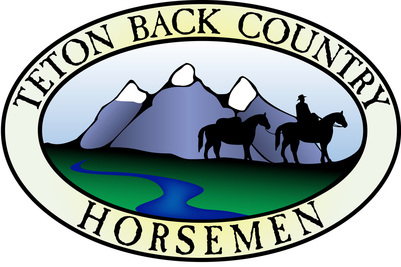 Teton Back Country Horsemen 2023 Rendezvous Registration  2023 Wyoming Back Country Horsemen Rendezvous Registration,hosted by Teton Back Country HorsemenThursday – Sunday Aug 3rd - 6th, 2023REGISTRATION FORM:Registration with signed Liability Release Forms must be received by July 30th. (No refunds after July 30th) *Required* Application Date: _______________________* Last Name: ____________________________* First Name: ____________________________	Name of other people in your party: Please include the ages of any children for appropriate meals.: _________________________________	________________________________________________________________________	_______________________________________* Mailing Address: ________________________________________________________* City, State, Zip Code: _____________________________________________________* Email: _________________________________________________________________* Phone Number: ________________________Please describe how you plan to camp: _______________________________________________________________________________________________________________________________________________________________________________Please describe your rig: (length of trailer, box, or flat bed, etc. Ground in uneven in places and we want 	to make sure we can accommodate you.): ____________________________________________________________________________________    11. * The camping/parking area is numbered. Pick a number: ________________________Do you plan to arrive before the check-in time of 12:00 noon, Thursday August 4th?   Yes /  NoPlease indicate your arrival date/time so we can accommodate you. _________________________    13. 	Number of livestock: _____________________    14. 	Will you bring an ATV? ____________________    15. 	Total number of vehicles, trailers atv’s in camp: ______________________________    16.	Choose your ride: Monitored sign ups____ #1 Ride – Description and map to be added____ #2 Ride – Description and map to be added____ #3 Ride – Description and map to be addedRegistration is $75 per person (per single adult) which includes Saturday dinner and Sunday breakfast, portable toilets, USFS permit and liability certificate fees. Payment can be completed using Paypal (use email address TetonBCH@outlook.com as recipient) or through the mail (PO Box 10841, Jackson WY 83002. Email this registration form to TetonBCH@outlook.com. 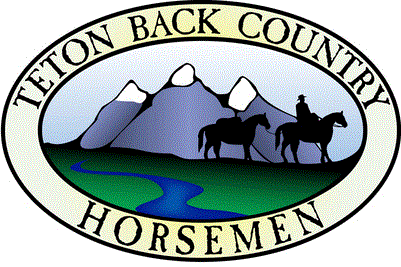 GUEST RELEASEI/We understand that under the Wyoming Recreation Safety Act (W-S-1-1-121), any individual who rides a horse in this state does so at his or her own risk and that the individual rider is liable for any damages, including death, which might occur on, or arising from, the ride.In consideration for the privilege of riding with the Teton Back Country Horsemen (TBCH) on one of its sponsored trail rides, I hereby release and immunize from any liability for damages to me, to my children, to my guests, or to our horses, which might attach as a result of, or in connection with, that ride both TBCH and the landowners (including the United States Government), through whose property we may be riding.	TBCH is expressly defined to include the Back Country Horsemen of Wyoming, Inc., as well as its Teton County Chapter and that chapter’s officers, directors, and members.Date________________________________________________________________________	_____________________________________Signature #1						Printed Name_______________________________________	_____________________________________Signature #2						Printed Name_______________________________________	_____________________________________Signature #3						Printed Name_______________________________________	_____________________________________Signature #4						Printed Name_______________________________________	_____________________________________Signature #5						Printed Name_______________________________________	_____________________________________Signature #6						Printed NamePlease print more Guest Releases if more signatures are necessary